Представление педагогического опытаНаумовой Анны Александровныстаршего воспитателяМуниципального автономного дошкольного образовательного учреждения «Центр развития ребёнка- детский сад №3»Тема: «Краеведение, как средство воспитания патриотических чувств у дошкольников».Сведения об авторе:Наумова Анна Александровна -11.09.1986 года рождения. Профессиональное образование: высшее, Московский городской педагогический университет.Специальность: Педагог-психолог.Профессиональная переподготовка: ФГБОУ ВПО "МГПИ им. М.Е.Евсевьева", по программе «Технологии дошкольного образования»Общий трудовой стаж: 16 лет.Стаж педагогической работы: 11 лет.Стаж работы в данном учреждении: 2 года.Повышение квалификации:- Программа "Медиация: курс подготовки медиаторов для образовательных организаций" в объёме 36 часов, Государственное бюджетное учреждение дополнительного профессионального образования РМ "Центр непрерывного повышения профессионального мастерства педагогических работников- "Педагог 13.ру", 2022г.-"Дополнительное образование детей в контексте требований ФГОС" в объёме 72 часа, Общество с ограниченной ответственностью "Импульс", 2022г.-Программа "Организация деятельности педагога-психолога в системе дошкольного образования", в объеме 72 ч., Федеральное Государственное бюджетное образовательное учреждение высшего образования "Московский Государственный психолого-педагогический Университет", 2024 г.-Программа "Оказание первой помощи при работе с детьми и подростками. Охрана здоровья несовершеннолетних".", в объеме 36 ч., ООО "Импульс", 2024 г.Актуальность.   Дошкольный возраст является благоприятным периодом для создания среды, в которой ребенок мог бы правильно и точно изучить окружающий мир и свою Родину. 
   В настоящее время актуальной является проблема формирования патриотических чувств у детей дошкольного возраста, ведь любовь к своей Родине, чувство гордости за нацию не возникает само по себе, его нужно формировать постепенно, с самого раннего детства. Для ребёнка дошкольного возраста понимание Родины связано с родным краем, в котором он живёт. Взрослея, ребёнок расширяет свой кругозор, получает новые знания. По мере взросления, ребёнок знакомится со своей улицей, городом, страной, её столицей. Дети узнают, что есть и другие народы, населяющие нашу большую страну, другие языки, традиции. В настоящее время утеряны семейные и народные традиции. И как показывает опыт, формирование чувства патриотизма у детей происходит наиболее интенсивно, когда они непосредственно соприкасаются с ценностями, идеалами и традициями своего края, именно поэтому краеведение является неотъемлемой частью в формировании патриотизма. Знание истории родного края, его культуры и традиций ведет к правильному развитию духовной составляющей личности. Краеведение по своей природе выполняет много задач. Может выступать как инструмент для решения социальных, экономических, экологических проблем, а также, несомненно, целого ряда образовательных задач. Основная идея опыта: посредством краеведческой деятельности воспитать чувство привязанности к своей малой родине, гордости за нее, восхищение ее красотой; развить у дошкольников способности эмоционально-эстетического восприятия окружающего мира; воспитать потребность узнавать о культурных и природных ценностях родного края, беречь и охранять их; воспитать уважения к людям труда, знаменитым землякам; расширение кругозора детей на основе материала, доступного их пониманию.Теоретическая база.    Анализ литературы показал, что наиболее продуктивно проблемой нравственно-патриотического воспитания дошкольников занимались: К.Д. Ушинский, Р.С. Буре, Н.Ф. Виноградова, С.А. Козлова, Л.И. Беляева, А.М. Виноградова, А.П. Усова, М.В. Воробьева, Р.И. Жуковская, Э.К. Суслова, А.Р. Суровцева, Е.Ю. Демурова, Н.А. Стародубцева и др.Новизна.   В настоящее время, когда происходят изменения в жизни общества, одним из основных направлений работы с дошкольниками должно стать патриотическое воспитание. Федеральный государственный образовательный стандарт дошкольного образования предполагает формирование первичных представлений о малой Родине, о социокультурных ценностях нашего народа, о традициях и национальных праздниках. В связи с чем в системе дошкольного образования возникает необходимость формирования нравственных представлений у дошкольников о культуре и ценностях, природе и обществе, о России и о малой Родине. В современном мире, в период нестабильности в обществе, нам необходимо вспомнить о лучших традициях нашего народа, о таких понятиях, как родство, Родина, и познакомить с этим наших детей. Чувство патриотизма сложное и возникает еще в дошкольном детстве, когда закладываются основные ценности, доброжелательное отношение к окружающему миру, и формируются в ребенке постепенно, в ходе воспитания любви, заботы и трепетного отношения к родной стране, родному городу. Одним из основных средств для патриотического воспитания является использование краеведческого материала в образовательном процессе в ДОО.Технология и результативность опыта.Формы и методы работы, которые мы используем в данном направлении разнообразны:– Беседы, которые используются в качестве словесного метода на занятиях и как самостоятельная форма работы с детьми на разные темы.– Экскурсии, обеспечивающие знакомство детей с социальным и культурным разнообразием родного края.– Праздники, развлечения, на которых дети знакомятся с культурой и традициями народа, населяющего родной край.– Прогулки,  походы – эти формы незаменимы в краеведческой работе. Воспитание любви к родному краю невозможно без общения с природой, погружения в ее мир.   Важным элементом работы по краеведению является организация развивающей предметно-пространственной среды группы. Во всех возрастных группах созданы уголки патриотического воспитания «Моя родина – Россия». В нем размещены символы страны, города , портрет президента и главы, альбомы с фотографиями достопримечательностей Мордовии, книги рассказов и стихов о родине. 
  Для реализации данного направления в нашем дошкольном учреждении привлечены не только все педагоги, но и родители. У нас разработан туристический маршрут, благодаря которому дети знакомятся с достопримечательностями родного края, выделены 7 центров этнокультурного развития в  Мордовии, воспитатели внедряют в свою деятельность проекты по патриотическому воспитанию, развивается направление туризма, с привлечением семей воспитанников, ведь для дошкольника характерен ярко выраженный интерес ко всему, что происходит вокруг и поддерживая детский интерес, нужно знакомить их с объектами нашей огромной страны, нашего города, окружающими нас. Список литературы:Александрова Е.Ю. Система патриотического воспитания в ДОУ. / Е.Ю. Александрова, Е.П. Гордеева, М.П. Постникова. – Волгоград: Учитель, 2012. – 208 с. Белая К.Ю. Система работы с детьми по вопросам патриотического воспитания: из опыта работы по патриотическому воспитанию в ДОУ. – М.: Творческий центр Сфера, 1998. – 175 с Белявцева Л.В. Организация взаимодействия детского сада и семьи по воспитанию у дошкольников патриотических чувств к малой родине. // Теория и практика образования в современном мире: материалы V междунар. науч. конф. (г. Санкт-Петербург, июль 2014 г.). – СПб.: СатисЪ, 2014. – С. 53- 55. [Электронный ресурс]. – Режим доступа: http://moluch.ru/conf/ped/ archive/105/5857/ Ветохина А.Я. Нравственно-патриотическое воспитание детей дошкольного возраста. Планирование и конспекты занятий. / А.Я. Ветохина, З.С. Дмитренко, Е.Н. Жигналь. – М.: Детство-Пресс, 2013. – 192 с Ковалева Г.А. Воспитывая маленького гражданина. Практическое пособие для работников ДОУ. – М.: АРКТИ, 2010. – 79 с Краеведение: пособие для учителя. / А.В. Даринский, Л.Н. Кривоносова, В.А. Круглова, В.К. Луканенкова. / Под ред. А.В. Даринского. – М.: Просвещение, 1987. – 158с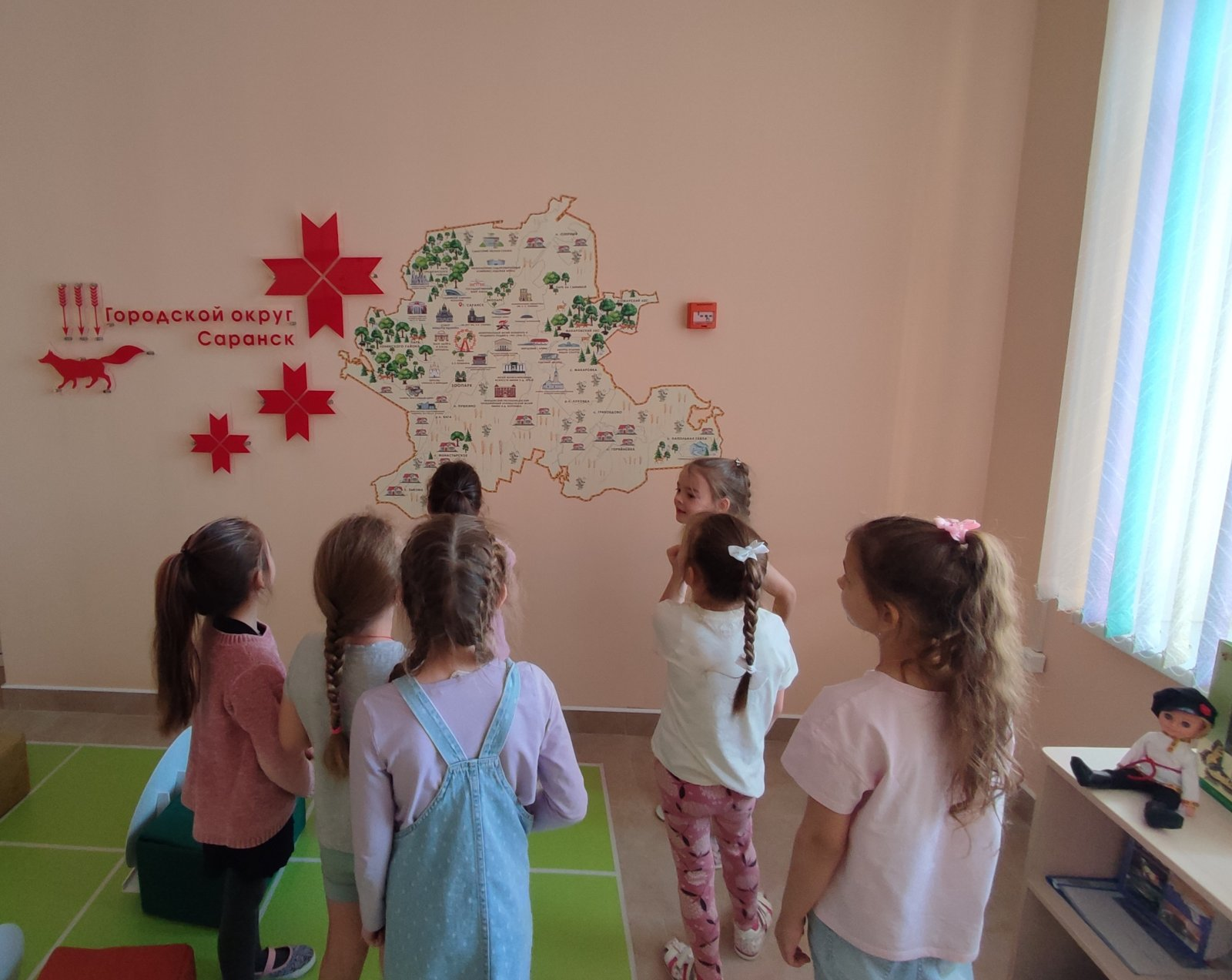 